EVENT REPORT-2022DEPARTMENT OF HUMAN RIGHTSName: Historical Background of Human RightsCategory: Extension Lecture Organizing Unit: Department of Human Rights, RKSMVV Date: 11.1.2022 Time: 11.00 am Number of Students: 08Number of Teachers: 2 Speaker: Dr. Atrayee BanerjeeState Aided College Teacher, Department of Human Rights, Basanti Devi College, University of Calcutta. Brief Description &  Outcome of the Event: Speaker has been invited for delivering an Extension lecture on “Historical Background of Human Rights” organized by the Department of Human Rights, RKSMVV College on 11th January, 2022 at 11:00am.  Students will be able to understand the importance of Historical Background of Human Rights.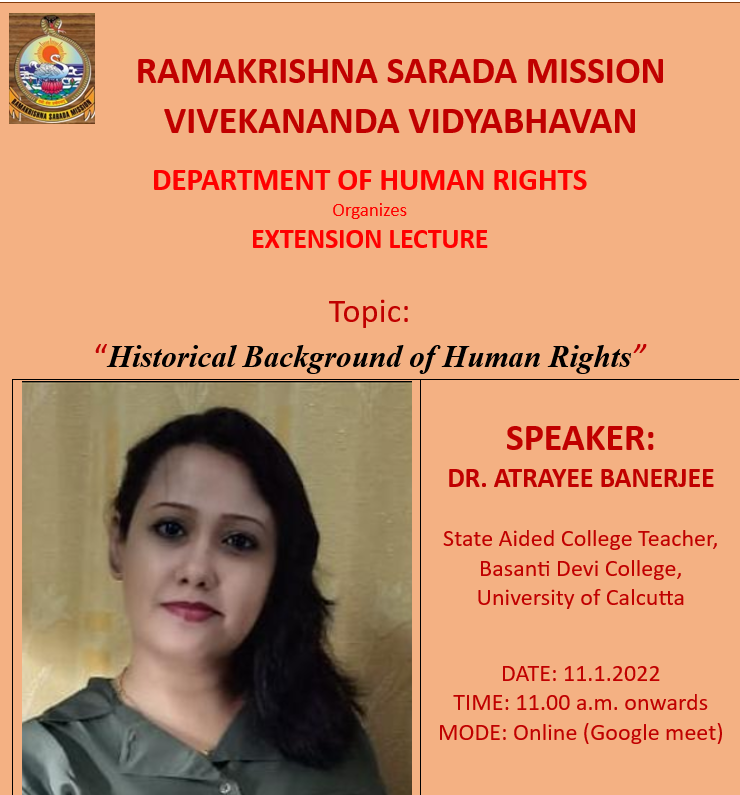 DEPARTMENT OF HUMAN RIGHTS 2)Name: Convention on The Elimination of All Forms of Discrimination Against Women (CEDAW)
Category: Extension Lecture Organizing Unit: Department of Human Rights, RKSMVV Date: 20.01.2022 Time: 3:00 pm Number of Students: 10Number of Teachers: 2 Speaker: Dr. Disari RoyAssistant Professor, Department of Women’s Studies, Diamond Harbour Women’s UniversityBrief Description & Outcome of the Event: Speaker has been invited for delivering an Extension lecture on “Convention on The Elimination of All Forms of Discrimination Against Women (CEDAW)” organized by the Department of Human Rights, RKSMVV College on 20th January,2022 at 3:00pm.  Students will be able to: Identify the emancipation or elevation of women, i.e., modifying social practices to enable women to play a more vital and constructive role in society; and equal rights for men and women, i.e., expansion of civil, political and cultural rights.3)Report-SEXUAL HARASSMENT AT WORKPLACE AND EDUCATIONAL INSTITUTIONS: RIGHT TO MENTAL HEALTHName: sexual harassment at workplace and educational institutions: right to mental healthCategory: Seminar Organizing unit: Department of Human Rights, Psychology and Internal Complaints Committee (ICC).Date: 2.03.2022Time:1.45 pm – 4.15 pmNumber of Students: 100From RKSMVV: 100Number of Speakers: 2Prof. Pushpa Misra, President of Indian Psycho analytical Society, KolkataDr. Payel Rai Chowdhury Dutt, Assistant Professor, Department of Human Rights and Human Development Studies, Rabindra Bharati University, KolkataNumber of beneficiaries: 100 students are the beneficiariesBrief description of the event: Firstly, the program was started with a poster exhibition. After that a welcome address was delivered by the honorable Principal Pravajika Vedarupaprana, RKSMVV. Then the chairperson of ICC, Dr. Soma Marik explained the importance of the issue. Then Prof. Pushpa Misra delivered lecture on Sexual Harassment: Taboos and Therapy. After that Dr. Payel Rai Chowdhury Dutt delivered her speech on Human Rights and how to Combat Sexual Harassment. Lastly a small discussion was also done which was followed by the vote of thanks. Outcome: Students will be able to justify the importance of right to mental health .They also able to  Identify violations to the rights to equality and freedom in the workplace and educational institutions. They clearly understood different taboos and therapy regarding sexual harassment and realized the importance of Human Rights to combat sexual harassment.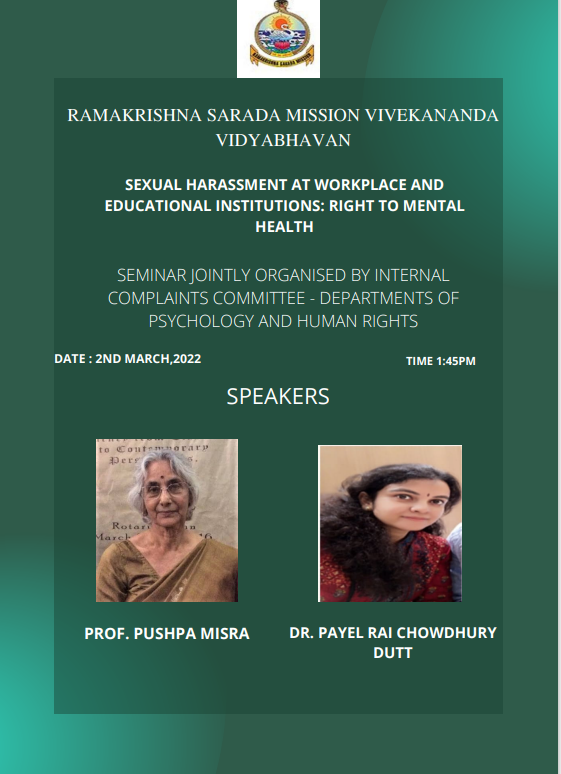 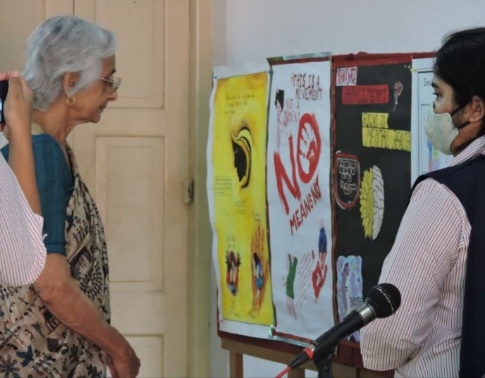 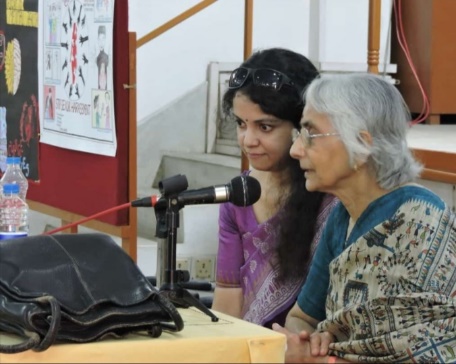 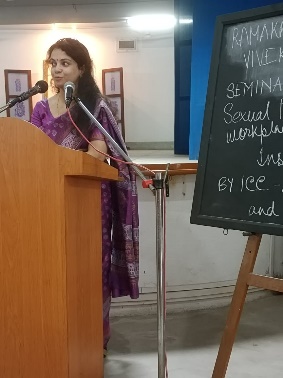 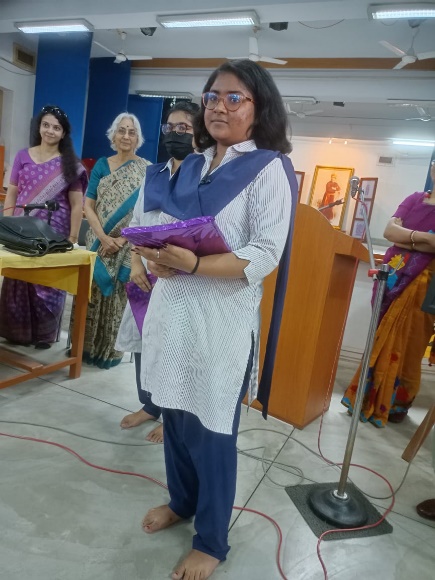 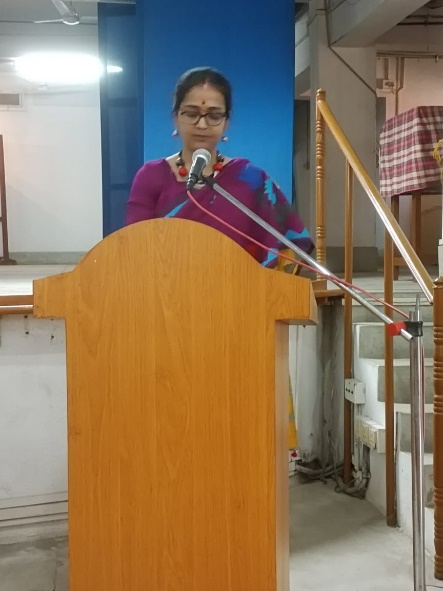 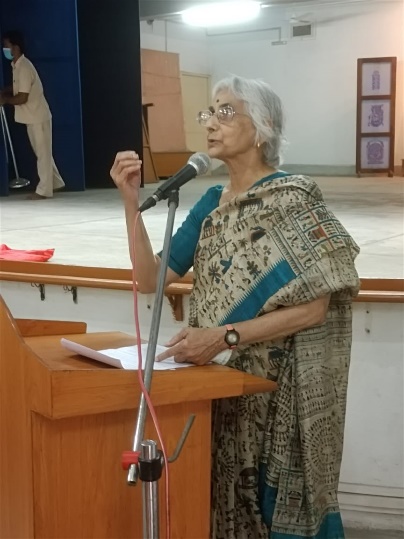 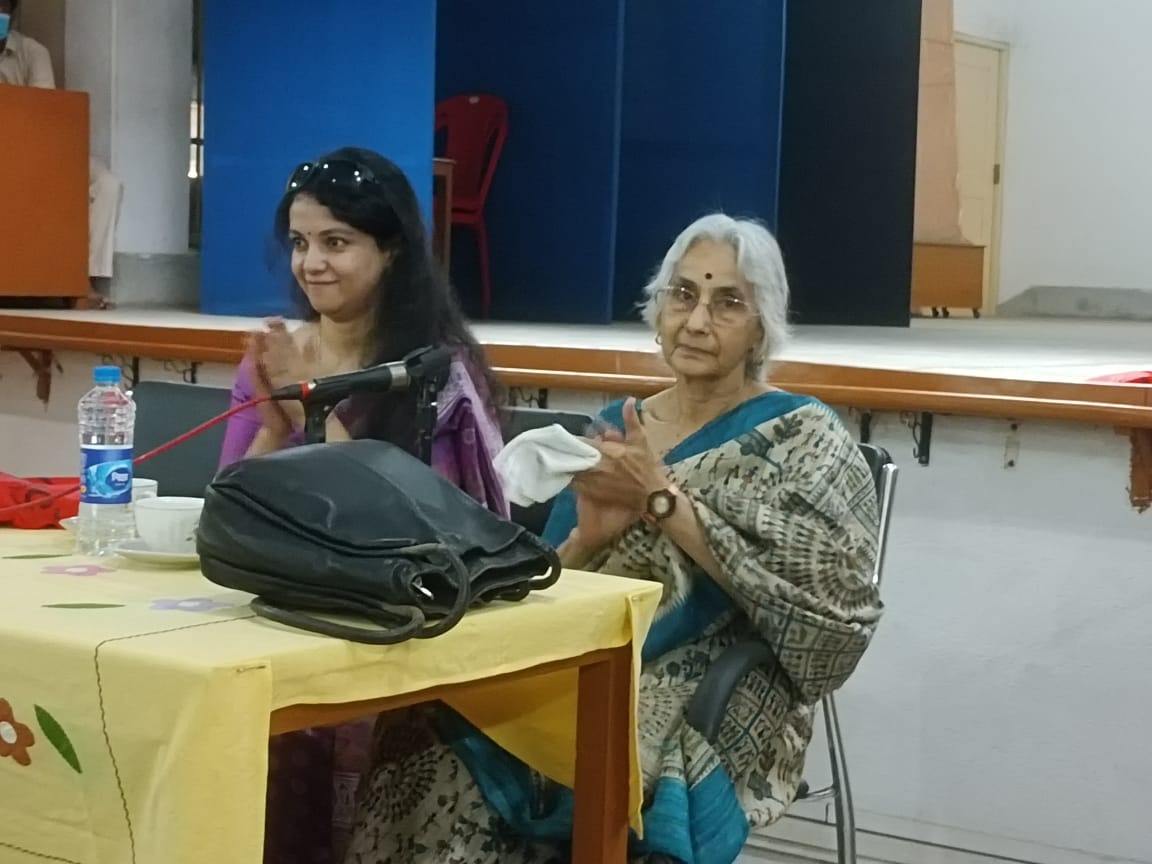 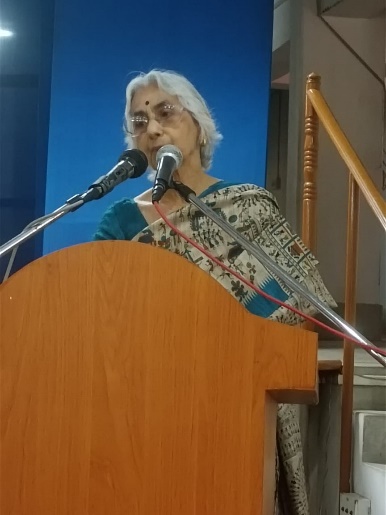 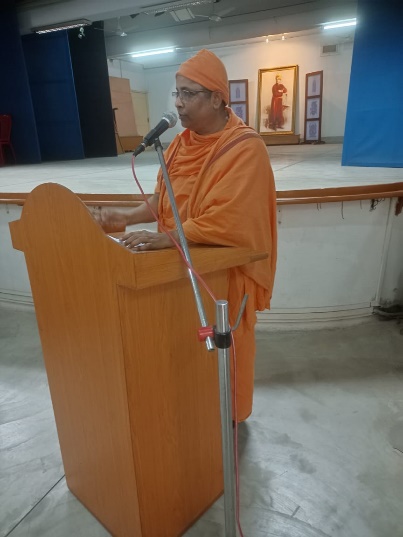 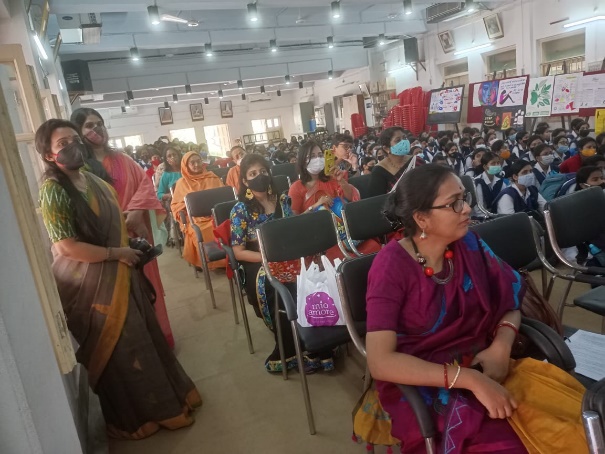 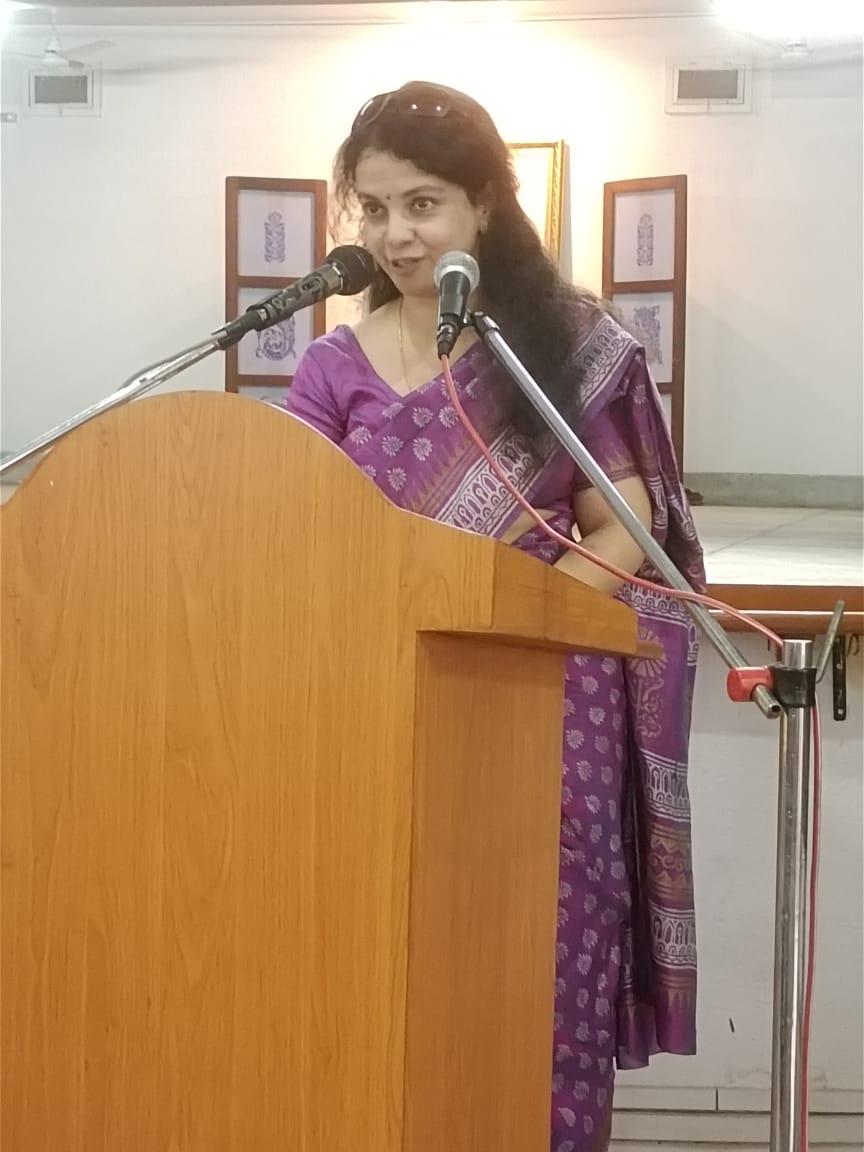 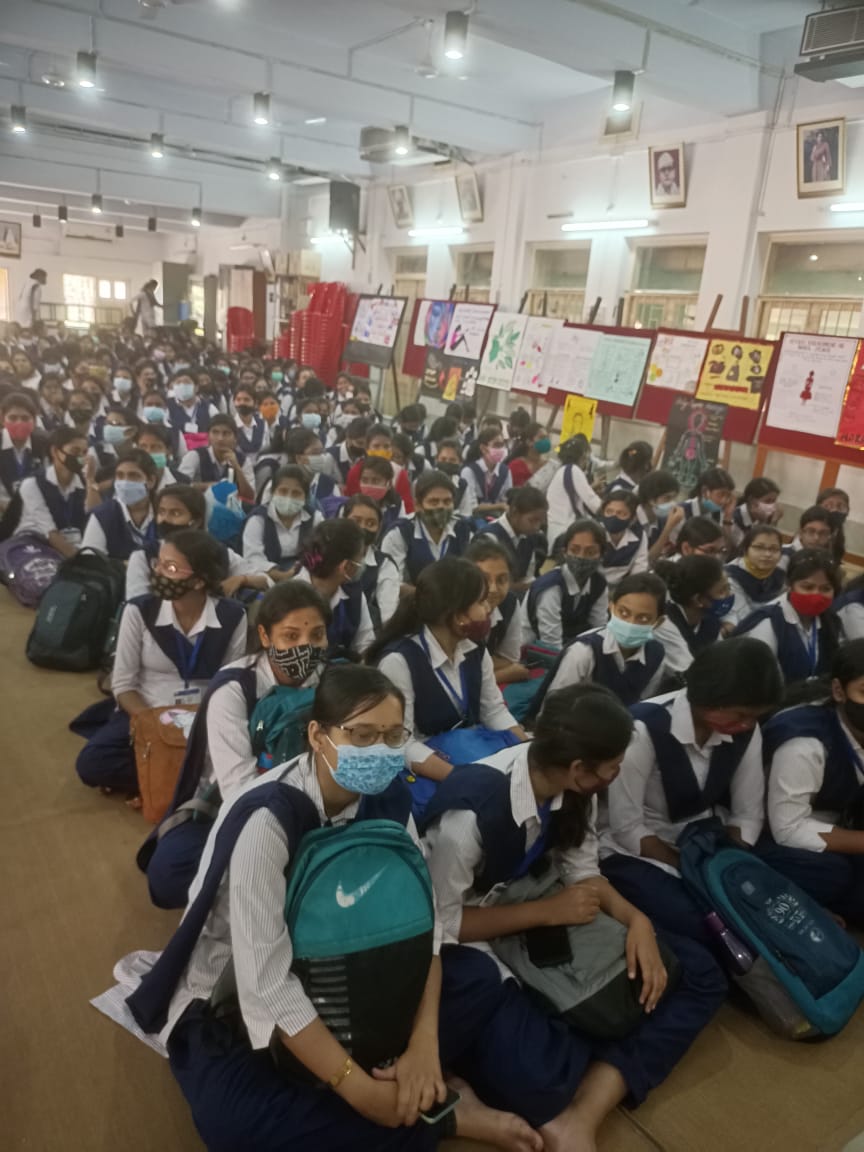 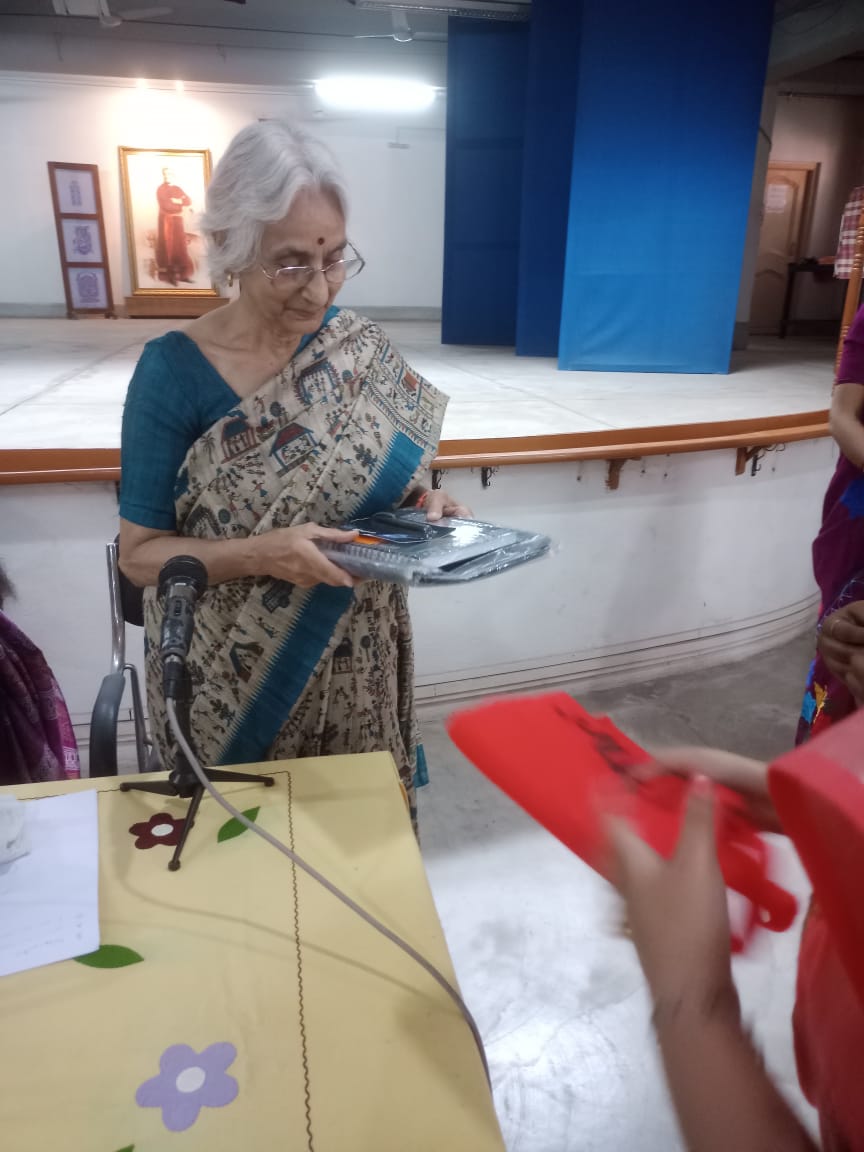 4)Report-Some Observations on Human Rights and Violence on Women. Name: some observations on Human Rights and violence on women.Organizing unit: Department of Human Rights, Philosophy, History and IQAC, RKSMVV.Date: 13.12.2022Time:12.15 pm – 2.00 pmNumber of Students: 50From RKSMVV: 50Number of Speakers: 1Miss Mitali Biswas, Film Maker, Social Activist and Journalist. Number of beneficiaries: 50 students are the beneficiariesBrief description & Outcome of the event: A Seminar on some observations on Human Rights and Violence on women was jointly organized by the department of Human Rights, Philosophy, History and IQAC of RKSMVV.Students were able to identify the importance of some observations on Human Rights and violence on women.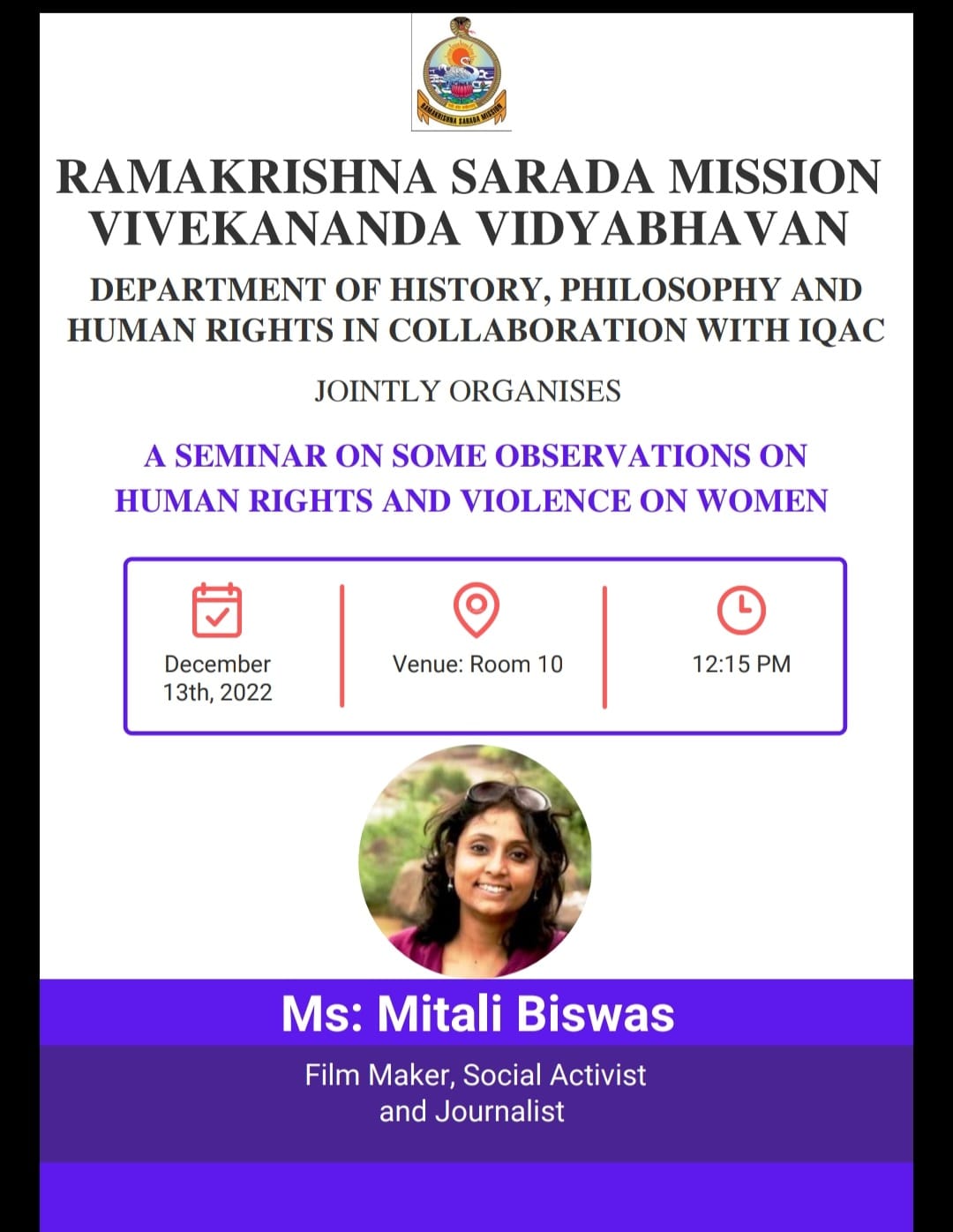 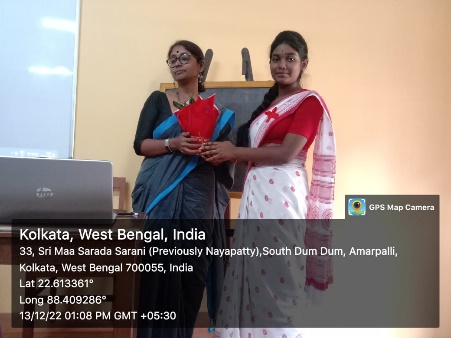 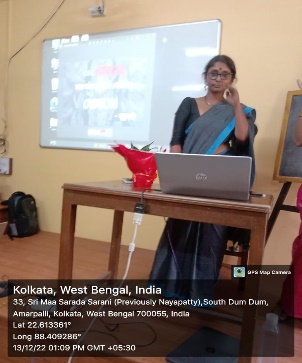 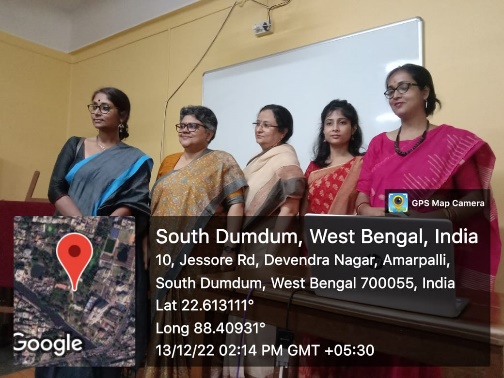 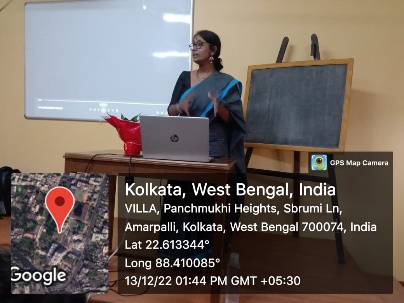 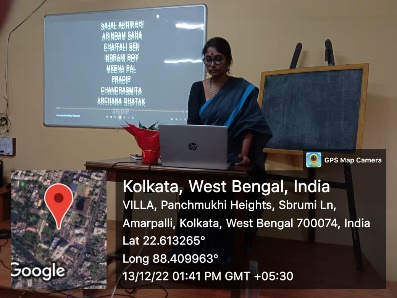 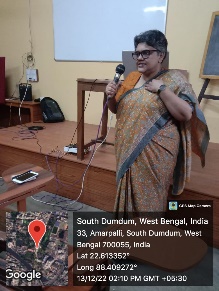 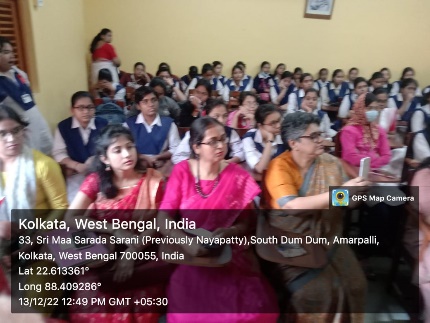 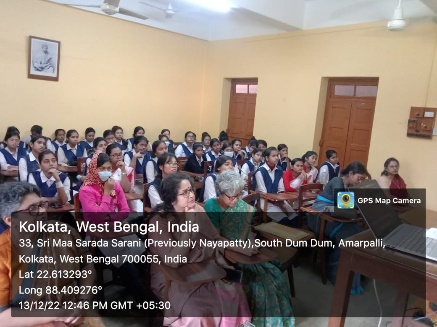 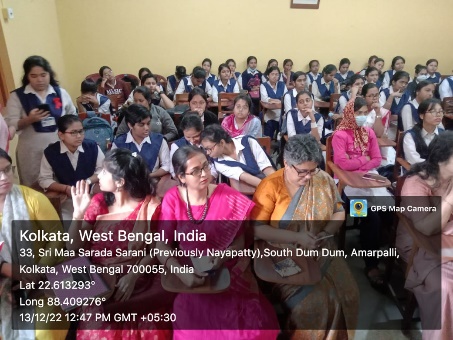 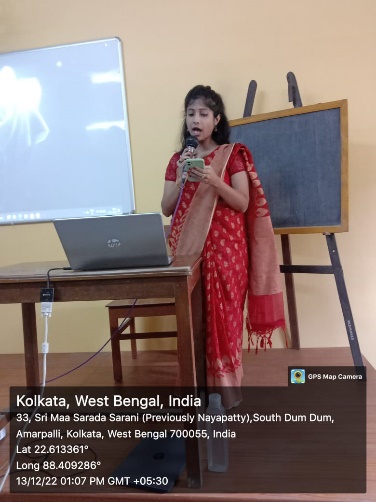 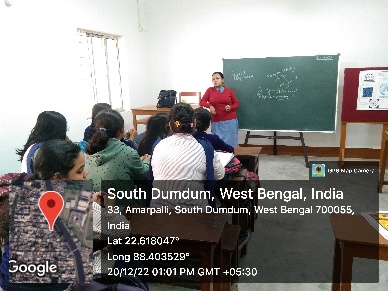 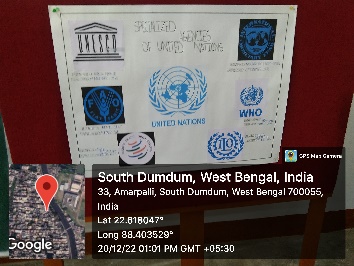 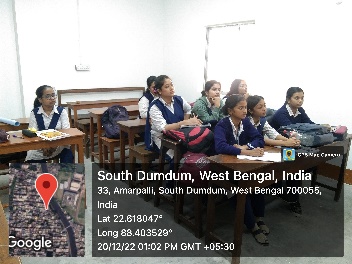 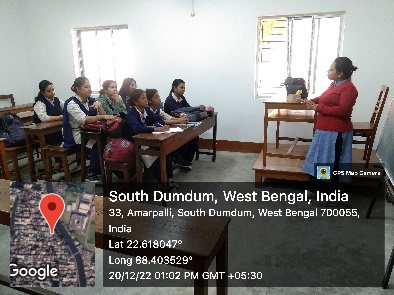 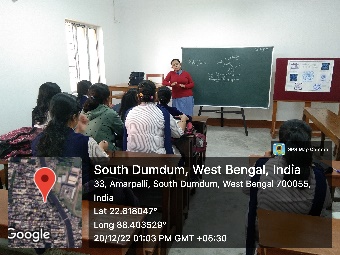 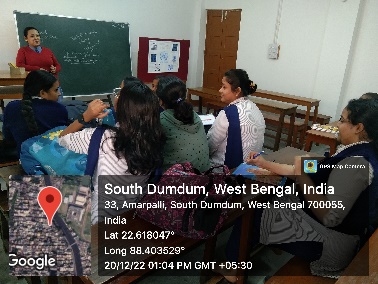 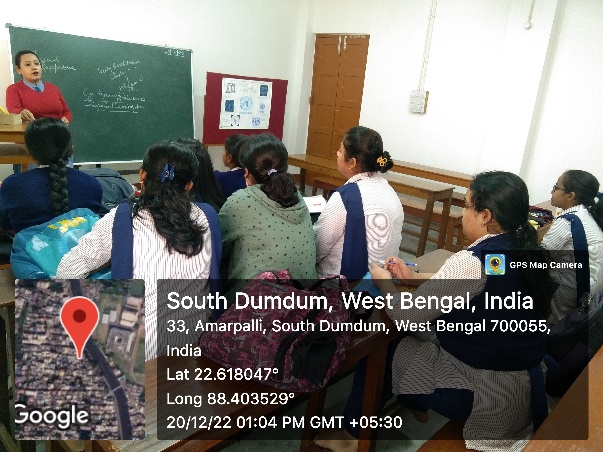 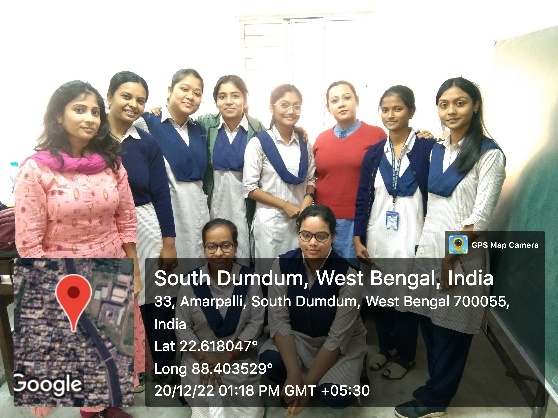 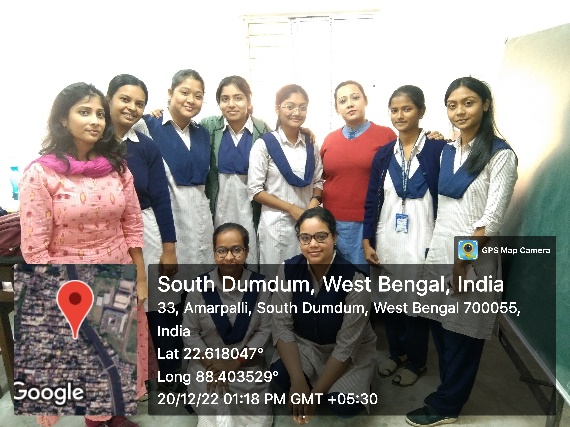 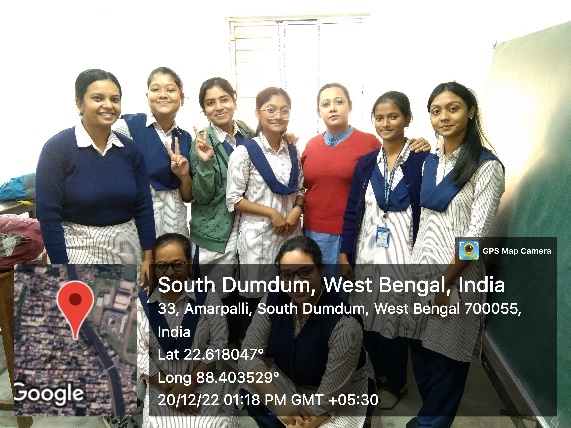 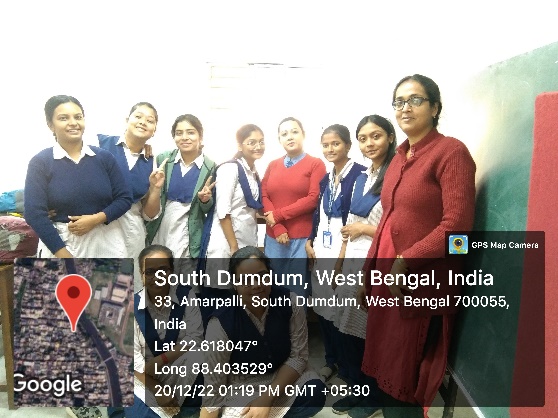 DEPARTMENT OF HUMAN RIGHTS 5)Name: United Nations and its Specialized agenciesCategory: Extension Lecture Organizing Unit: Department of Human Rights, RKSMVV Date: 20.12.2022 Time: 12:15 pm Number of Students: 08Number of Teachers: 2 Speaker: Dr. Atrayee BanerjeeState Aided College Teacher, Department of Human Rights, Basanti Devi College, University of Calcutta. Brief Description & Outcome of the Event: Speaker has been invited for delivering an Extension lecture on “United Nations and its Specialized agencies” organized by the Department of Human Rights, RKSMVV College on 20th December, 2022 at 11:00am. Students will be able to: understand  the world wide importance of United Nations and it’s specialized agencies. 